Osmosis and Concentration Gradients Diffusion: The net movement of molecules down their concentration gradient.-Molecules tend to move from regions where they are in higher concentration (more tightly packed) to regions where they are less concentrated (farther apart). OSMOSIS: Passive (not energy needed) diffusion of water through a Semipermeable membrane: Who has a semipermeable membrane? A cell! —A simple rule to remember is:  SALT SUCKS!—Salt is a solute, when it is concentrated inside or outside the cell, it will draw the solvent (water) in its direction. —Why doesn’t the salt just move?Why doesn’t the salt just move?TRANSPORT: Moving things around and into/out of a cell. Types: 1) PASSIVE TRANSPORT—WHAT: No energy is required for the molecules to move into or out of the cell.—Diffusion and Osmosis are both examples2) ACTIVE   TRANSPORT: —WHAT: Requires energy- if carried out against the concentration gradient, is called,.—WHY: Sometimes, large molecules cannot cross the plasma membrane, and are "helped" across by carrier proteins Type of Solutions: Overview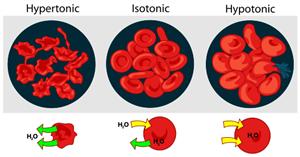 Type of Solutions: ISOTONIC —Same solution on both sides —Equal movement in and outHYPOTONIC—"HYPO" means less—Less solute (salt) molecules outside the cell, since salt sucks, water will move into the cell.—Water will move into the cell __ The cell will grow larger. 
Strategies —How to deal with swelling up and not pop!—ANIMAL CELL: —The cell may be in danger of bursting, organelles called CONTRACTILE VACUOLES will pump water out of the cell to prevent this—PLANT CELL:—The central vacuoles will fill and the plant becomes stiff, the cell wall keeps the plant from bursting—Contractile Vacuole HYPERTONIC—"HYPER" means more—The word, in this case there are more solute (salt) outside the cell, —which causes the water to be sucked out of the cell—PLANT CELLS: the central vacuole loses water and the cells shrink, causing wilting.—ANIMAL CELLS: the cells also shrink.—In both cases, the cell may die.SolutionISOTONIC"ISO" means the sameIf the concentration of solute (salt) is equal on both sides-No net movement of waterHYPOTONIC"HYPO" means lessIn this case there are less solute (salt) molecules outside the cell-The cell will gain water and grow largerHYPERTONIC"HYPER" means moreThe word, in this case there are more solute (salt) molecules outside the cell-The cell will lose water and shrink